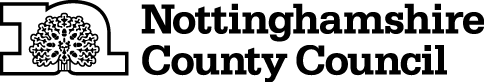 TEMPORARY CLOSURE OF FOOTPATHTHE NOTTINGHAMSHIRE COUNTY COUNCIL (EAST LEAKE FOOTPATH NO.5) (TEMPORARY PROHIBITION) ORDER 2020NOTICE IS HEREBY GIVEN  that the Nottinghamshire County Council intends not less than seven days from the date of this Notice to make an Order, under Section 14 of the Road Traffic Regulation Act 1984, the effect of which will be:-No person shall: - proceed on foot	in the following length of Footpath at East Leake in the Borough of Rushcliffe:-	East Leake Footpath No.5 from Rempstone Road at grid reference point SK 5527 2516 in a northerly direction to grid reference point SK 5532 2558, a distance of 425 metres.AND NOTICE IS HEREBY FURTHER GIVEN that during the period of restriction the developer will provide an alternative non definitive path around the edge of the site. The prohibition shall apply to enable works to be carried out and in respect of the likelihood of danger to the public and damage to the footpath. It may also apply on subsequent days when it shall be necessary.  If the works are not completed within 6 months, the Order may be extended.The prohibition is required to enable approved development to take place and in respect of the likelihood of danger to the public and damage to the footpath.THIS CLOSURE WILL ONLY TAKE EFFECT WHEN SIGNS INDICATING CLOSURE ARE DISPLAYEDTHIS NOTICE IS DATED THIS 19TH DAY OF FEBRUARY 2020.Corporate Director of PlaceNottinghamshire County CouncilCounty HallNG2 7QPFor more information contact the Rights of Way office on (0115) 977 5680IT IS INTENDED that the prohibition will apply as follows:-From Sunday, 1st March 2020 until Monday, 31st August 2020 inclusive.